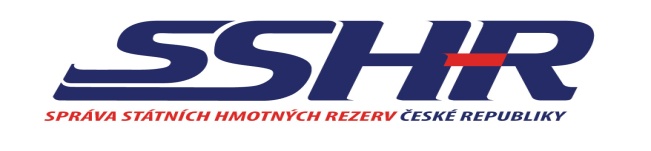 Zadavatel veřejné zakázky:Česká republika – Správa státních hmotných rezervŠeříková  616/1150 85 Praha 5 – Malá StranaIČO: 48133990ZADÁVACÍ DOKUMENTACEK OTEVŘENÉMU VÝBĚROVÉMU ŘÍZENÍna zakázku malého rozsahuNázev veřejné zakázky:„17-150 Provádění malířských prací - ústředí“Tato veřejná zakázka (dále také „VZ“) je veřejnou zakázkou malého rozsahu (dále také „VZMR“), která není zadávána v zadávacím řízení podle zákona č. 134/2016 Sb., o zadávání veřejných zakázek, ve znění pozdějších předpisů (dále jen „zákon“). Zveřejnění této dokumentace není zahájením zadávacího řízení dle zákona.PRAHA2017Vymezení předmětu veřejné zakázkyÚčel veřejné zakázky Účelem veřejné zakázky je poskytnutí služeb spočívajících v zajištění malířských, tapetářských a lakýrnických prací pro účely a k zajištění zákonné působnosti zadavatele vyplývající ze zákona č. 97/1993 Sb., o působnosti Správy státních hmotných rezerv (dále též „Správa“ nebo „zadavatel“), ve znění pozdějších předpisů.Předmět veřejné zakázkyPředmětem veřejné zakázky je poskytnutí služeb spočívajících v lokálních opravách degradovaných omítek a bílení stěn a stropu, nebo v tapetářských a lakýrnických pracích, dle rozsahu a četnosti uvedené v Příloze č. 4 (Technické podmínky předmětu zakázky), která je nedílnou součástí této zadávací dokumentace (dále též „ZD“) a na základě nabídky dodavatele.Kód předmětu zakázky podle číselníku NIPEZ45440000-3 Sklenářské, malířské a natěračské práceMísto a doba plnění veřejné zakázkyMísto plnění veřejné zakázky Místy plnění předmětu veřejné zakázky jsou:1. Ústředí Správy: Šeříková 616/1, 150 85 Praha 5 - Malá Strana 2. Ústředí Správy: Olbrachtova 1677/3, 140 00 Praha 4Doba plnění veřejné zakázky Doba plnění veřejné zakázky je zadavatelem požadována po dobu 3 (tří) let ode dne nabytí účinnosti rámcové smlouvy nebo do vyčerpání částky 331 000 Kč bez DPH podle aktuálních požadavků zadavatele.Požadavky na kvalifikační předpokladyZákladní způsobilostPro účely prokázání základní způsobilosti k plnění předmětu zakázky účastník předloží čestné prohlášení v rozsahu dle Přílohy č. 3B k této ZD.Profesní způsobilostPro účely prokázání profesní způsobilosti k plnění předmětu zakázky účastník předloží:doklad o oprávnění k podnikání podle zvláštních právních předpisů v rozsahu odpovídajícím předmětu veřejné zakázky, zejména doklad prokazující příslušné živnostenské oprávnění, či licenci.Technická kvalifikaceTechnickou kvalifikaci dokládá účastník předložením:Seznamu významných služeb stejného nebo obdobného charakteru jako je předmět zakázky (opravy omítek a bílení stěn a stropu, tapetářské a lakýrnické práce) poskytnutých účastníkem za poslední 3 roky před zahájením výběrového řízení včetně uvedení ceny a doby jejich poskytnutí a identifikace objednatele včetně uvedení kontaktní osoby objednatele.Další předpokladyZadavatel si vyhrazuje právo vyloučit účastníka z výběrového řízení, pokud:ke dni podání nabídky má vůči Správě závazky po splatnosti;účastník odmítl v uplynulých 36 kalendářních měsících podepsat smlouvu se Správou jakožto vybraný účastník;účastník v minulosti řádně nesplnil veřejnou zakázku vůči Správě;zadavatel v průběhu výběrového řízení zjistí, že se dodavatel v minulosti dopustil profesního pochybení, jehož důsledku mu byla vypovězena smlouva, nebo v jehož důsledku vznikla jeho smluvní protistraně škoda.Splnění těchto předpokladů doloží účastník, který předloží čestné prohlášení, viz Příloha č. 3C k této ZD.Další požadavky zadavateleV souladu s ustanovením § 4b zákona č. 159/2006 Sb., o střetu zájmů, ve znění pozdějších předpisů (dále jen „zákon o střetu zájmů“), zadavatel požaduje jako součást nabídky účastníka předložení čestného prohlášení dle Přílohy č. 3D této ZD. Zadavatel upozorňuje, že po vybraném dodavateli (pokud je právnickou osobou) bude před podpisem smlouvy požadovat předložení dokladů k prokázání skutečností dle tohoto čestného prohlášení. Těmito doklady mohou být např.:-	výpis z obchodního rejstříku nebo jiné obdobné evidence,-	seznam akcionářů,-	rozhodnutí statutárního orgánu o vyplacení podílu na zisku,-	společenská smlouva nebo stanovy.Pravost a stáří dokladůÚčastník předloží doklady požadované zadavatelem v prosté kopii. Doklady prokazující profesní způsobilost musí prokazovat splnění požadovaného kritéria způsobilosti nejpozději v době 
3 měsíců přede dnem zahájení výběrového řízení. Zadavatel je oprávněn po účastníkovi požadovat originály nebo ověřené kopie listin prokazujících splnění kvalifikačních předpokladů před uzavřením smlouvy. Nesplnění této podmínky ze strany účastníka se považuje za neposkytnutí součinnosti k uzavření smlouvy.Požadavky na zpracování nabídkové cenyZadavatel stanovil nabídkovou cenu jako součet cen za služby v reprezentativní kanceláři objektu SSHR - Šeříková 616/1, Praha 5, v reprezentativní kanceláři objektu SSHR - Olbrachtova 1677/3, Praha 4, lakýrnických prací a speciálních prací, viz. Příloha č. 5 této ZD. Nabídková cena musí zahrnovat veškeré daně (s výjimkou DPH), cla, poplatky a ostatní další výdaje a náklady spojené s realizací veřejné zakázky, včetně veškerých nákladů na dopravu do místa plnění veřejné zakázky. Cena musí být uvedena v nabídce účastníka, a to ve struktuře uvedené v Příloze č. 5 
(Tabulka č. 1 – nacenění malířských prací) a dále v Příloze č. 2 (Krycí list nabídky) této ZD a v návrhu smlouvy. Účastník zaokrouhlí nabídkovou cenu na 2 (dvě) desetinná místa.Nabídková cena je neměnná po celou dobu plnění předmětu zakázky.Požadavky na zpracování nabídkyObsah a struktura nabídkyZadavatel požaduje, aby nabídka účastníka byla předložena v následující struktuře:Krycí list nabídky s nabídkovou cenou (dle článku 4. této ZD a dle Přílohy č. 2 k této ZD) podepsaný osobou oprávněnou jednat jménem či za účastníka;Doklady prokazující splnění kvalifikace - ve struktuře a rozsahu dle článku 3. této ZD; Čestné prohlášení dle Přílohy č. 3A, Přílohy č. 3C a Přílohy 3D této ZD;Návrh smlouvy zpracovaný podle přiloženého vzoru (viz Příloha č. 1 k této ZD) s přílohami tvořícími její nedílnou součást, podepsaný osobou oprávněnou jednat jménem či za účastníka. Do návrhu smlouvy doplní účastník všechny zadavatelem požadované údaje vyznačené žlutě. Podmínky smlouvy jsou pro účastníka závazné a účastník není oprávněn je měnit.V příloze návrhu smlouvy doplní účastník identifikační údaje všech případných poddodavatelů včetně výčtu činností (oblasti plnění), které bude poddodavatel vykonávat pro účastníka. Tím není dotčena výlučná odpovědnost účastníka za poskytování řádného plnění; Úprava či doplnění seznamu poddodavatelů v průběhu plnění veřejné zakázky je možné pouze na základě písemné dohody smluvních stran ve formě číslovaných dodatků smlouvy, podepsaných oprávněnými zástupci obou smluvních stran.Jiné úpravy v návrhu smlouvy a jejích přílohách nejsou přípustné, a pokud k nim dojde, budou považovány za nesplnění zadávacích podmínek s následkem vyloučení účastníka z další účasti ve výběrovém řízení.Další dokumenty dle uvážení účastníka, které mají tvořit obsah nabídky.Podání nabídkyNabídka účastníka a veškeré její přílohy musí být zpracovány v českém jazyce;Účastník může podat jen jednu nabídku;Zadavatel vylučuje možnost variantních řešení;Účastník, který podal nabídku ve výběrovém řízení, nesmí být současně poddodavatelem jiného účastníka v tomtéž výběrovém řízení;Nabídka účastníka bude zaslána v elektronické podobě prostřednictvím elektronického tržiště pro subjekty veřejné správy Gemin a vyplněním příslušných údajů do nabídkového formuláře tohoto tržiště;Účastník v nabídce výslovně uvede kontaktní adresu pro písemný styk mezi ním a zadavatelem;Nabídka musí být podepsána osobou nebo osobami oprávněnými za účastníka jednat a musí být podepsána v souladu se způsobem jednání a podepisování účastníka uvedeným v Obchodním rejstříku, případně jiné evidenci, je-li v ní účastník zapsán. Případně bude nabídka podepsána osobou zmocněnou k tomuto osobou nebo osobami oprávněnými za účastníka jednat v souladu se způsobem jednání a podepisování účastníka uvedeným v Obchodním rejstříku, případně jiné evidenci, je-li v ní účastník zapsán. V takovém případě musí být plná moc součástí nabídky účastníka.Nabídka nevyhovující požadavkůmNabídka, která nevyhoví požadavkům dle článku 5. této ZD, bude zadavatelem vyřazena. Zadavatel vyloučí účastníka, jehož nabídka byla vyřazena, z účasti ve výběrovém řízení. V případě nejasností při hodnocení nabídek může zadavatel požádat účastníka o písemné vysvětlení (doplnění) nabídky.Vysvětlení zadávací dokumentace a komunikace se zadavatelemŽádost dodavatele o vysvětlení zadávací dokumentace musí být zadavateli doručena nejpozději 4 pracovní dny před termínem pro podání nabídek, a to výlučně prostřednictvím elektronického tržiště Gemin https://www.gemin.cz. Vysvětlení zadávací dokumentace zadavatel poskytne všem účastníkům rovněž prostřednictvím e-tržiště Gemin.Na případné požadavky zadavatele vůči účastníkům v průběhu hodnocení nabídek odpovídají účastníci výhradně prostřednictvím elektronického tržiště Gemin https://www.gemin.cz a to ve složce „Ad-hoc procesy – Interní komunikace“. Odpovědi umístěné do jiných složek budou hodnoceny jako nesplnění požadavku zadavatele.Prohlídka místa plněníZadavatel umožní prohlídku plnění níže uvedených míst plnění. Prohlídka proběhne dne 28. 6. 2017 od 11:00 hodin na Ústředí Správy: Šeříková 616/1, Praha 5 - Malá Strana 
a dne 28. 6. 2017 od 9:00 hodin na Ústředí Správy: Olbrachtova 1677/3, Praha 4.Kontaktní osoby:Ústředí Správy: Šeříková 616/1, Praha 5 - Malá Strana 150 85 Josef Jech, tel.: 222 806 233, mobil: 724 178 810Ústředí Správy: Olbrachtova 1677/3, 140 00 Praha 4Lenka  Zíková, tel.: 244 095 116, mobil: 724 178 333  Prohlídka místa plnění slouží k seznámení účastníků s místem plnění. Při prohlídce místa plnění mohou zástupci účastníků vznášet dotazy, ale odpovědi na ně mají pouze informativní charakter. Hodnotící kritéria pro zadání veřejné zakázkyHodnotícím kritériem pro zadání veřejné zakázky je ekonomická výhodnost nabídek, která bude hodnocena na základě: nejnižší nabídkové cenyJako nejvhodnější bude hodnocena nabídka účastníka s nejnižší celkovou nabídkovou cenou za realizaci veřejné zakázky v Kč bez DPH. Nabízené hodnoty účastníci doplní do krycího listu, který je Přílohou č. 2 této dokumentace. Lhůta pro podání nabídek a otevírání nabídekLhůta pro podání nabídek je stanovena do 12. 7. 2017 do 9:00 hodin.Otevírání nabídek se uskuteční 12. 7. 2017 v 9:05 hodin na adrese: Správa státních hmotných rezerv, Šeříková 616/1, 150 85 Praha 5 - Malá Strana a bude neveřejné.Lhůta pro platnost nabídkyLhůta, po kterou jsou účastníci svými nabídkami vázáni, stanoví zadavatel v rozsahu 
90 kalendářních dnů od skončení lhůty pro podání nabídek.Další podmínkyVeškeré obchodní a platební podmínky jsou obsaženy v závazném návrhu smlouvy uvedené    v Příloze č. 1, která je nedílnou součástí této ZD.Účastníci nemají právo na náhradu nákladů spojených s účastí ve výběrovém řízení.V případě, že dojde ke změně údajů týkajících se účastníka uvedených v nabídce, je účastník povinen o těchto změnách informovat bezodkladně zadavatele písemně ještě před uzavřením smlouvy.Veškeré skutečnosti týkající se předmětu zakázky a zadavatele, o kterých se účastník dozví při plnění předmětu zakázky, jsou obchodním tajemstvím. Účastník se zavazuje tyto informace neposkytovat třetím osobám a odpovídá za případné škody vzniklé zadavateli porušením této povinnosti.Účastník je povinen zachovávat mlčenlivost o skutečnostech, které podléhají utajení podle zákona č. 412/2005 Sb., o ochraně utajovaných informací a o bezpečnostní způsobilosti, ve znění pozdějších předpisů.Veškerá komunikace mezi zadavatelem a účastníkem, jakož i veškerá komunikace v rámci plnění veřejné zakázky, bude probíhat v českém jazyce.Kontaktní osoba zadavatele:          Mgr. Milan Novosad, specialista veřejných zakázek          tel.: 222 806 235, e-mail: mnovosad@sshr.czProhlášení zadavateleZadavatel si vyhrazuje právo výběrové řízení zrušit a neuzavřít smlouvu s žádným z účastníků.Zadavatel si vyhrazuje právo ověřit informace obsažené v nabídce účastníka u třetích osob a účastník je povinen mu v tomto ohledu poskytnout veškerou potřebnou součinnost.PřílohyPříloha č. 1 	– SmlouvaPříloha č. 2 	– Krycí list nabídkyPříloha č. 3A	– Čestné prohlášení účastníka k nabídcePříloha č. 3B	– Čestné prohlášení o splnění základní způsobilostiPříloha č. 3C 	– Čestné prohlášení – další předpokladyPříloha č. 3D 	– Čestné prohlášení – § 4b zákona č. 159/2006 Sb., o střetu zájmůPříloha č. 4 	– Technické podmínky předmětu zakázkyPříloze č. 5 	– Tabulka č. 1 – nacenění malířských pracíV Praze dne ………………………		Česká republika – Správa		státních hmotných rezerv	……………………………………………	    	Ing. Miroslav Basel	ředitel Odboru zakázekPříloha č. 1 – SmlouvaSmlouvaTato příloha je samostatnou přílohou zadávací dokumentace.Příloha č. 2 – Krycí list nabídkyKRYCÍ LIST NABÍDKYpro veřejnou zakázku„17-150 Provádění malířských prací - ústředí“Zadavatel: Česká republika – Správa státních hmotných rezervŠeříková 616/1,150 85 Praha 5 - Malá Strana, IČO: 48133990Identifikace účastníkaNabídková cenaV …………………… dne ………………………………………………………………razítko, jméno a podpis osoby oprávněné jednat jménem účastníkaPříloha č. 3A – Čestné prohlášení účastníka k nabídceČESTNÉ PROHLÁŠENÍ ÚČASTNÍKA pro veřejnou zakázku„17-150 Provádění malířských prací - ústředí“Zadavatel: Česká republika - Správa státních hmotných rezervŠeříková 616/1, 150 85, Praha 5 - Malá Strana, IČO: 48133990 Já (my) ………………………………………………………………….……..(obchodní firma)podávám/e nabídku na výše uvedenou veřejnou zakázku a prohlašuji/jeme, že akceptuji/jeme podmínky zadání této veřejné zakázky. Prohlašuji/jeme, že jsem/jsme vázán/i celým obsahem nabídky po celou dobu platnosti nabídky.Prohlašuji/jeme, že všechny údaje, informace a data uvedené v naší závazné soutěžní nabídce jsou pravdivé, úplné a aktuální.Prohlašuji/jeme, že údaje uvedené v nabídce vztahující se k hodnocení nabídky podle hodnotících kriterií nejsou obchodním tajemstvím.V …………………… dne ………………………………………………………………razítko, jméno a podpis osoby oprávněné jednat jménem dodavatelePříloha č. 3B – Čestné prohlášení o splnění základní způsobilostiČESTNÉ PROHLÁŠENÍ ÚČASTNÍKAo splnění základní způsobilostipro veřejnou zakázku„17-150 Provádění malířských prací - ústředí“Zadavatel: Česká republika – Správa státních hmotných rezervŠeříková 616/1,150 85 Praha 5 - Malá Strana, IČO: 48133990Já (my) níže podepsaní (í) čestně prohlašuji (prohlašujeme), že dodavatel………………………………
splňuje základní kvalifikační v požadovaném rozsahu tak, že : a) nebyl v zemi svého sídla v posledních 5 letech před zahájením zadávacího řízení pravomocně odsouzen pro trestný čin nebo obdobný trestný čin podle právního řádu země sídla dodavatele; k zahlazeným odsouzením se nepřihlíží. U dodavatele, který je právnickou osobou, dodavatel prohlašuje, že tuto podmínku splňuje tato právnická osoba a zároveň každý člen statutárního orgánu. Je-li členem statutárního orgánu dodavatele právnická osoba, tuto podmínku podle splňuje tato právnická osoba, každý člen statutárního orgánu této právnické osoby a osoba zastupující tuto právnickou osobu v statutárním orgánu dodavatele. Účastní-li se zadávacího řízení pobočka závodu zahraniční právnické osoby, tuto podmínku splňuje jak tato právnická osoba, tak i vedoucí pobočky závodu.b) nemá v České republice nebo v zemi svého sídla v evidenci daní zachycen splatný daňový nedoplatek,c) nemá v České republice nebo v zemi svého sídla splatný nedoplatek na pojistném nebo na penále na veřejné zdravotní pojištění,d) nemá v České republice nebo v zemi svého sídla splatný nedoplatek na pojistném nebo na penále na sociální zabezpečení a příspěvku na státní politiku zaměstnanosti,e) není  v likvidaci, nebylo proti němu vydáno rozhodnutí o úpadku, nebyla vůči němu nařízena nucená správa podle jiného právního předpisu nebo v obdobné situaci podle právního řádu země sídla dodavatele.V…………………… dne ………………………………………………………………razítko, jméno a podpis osoby oprávněné jednat jménem dodavatelePříloha č. 3C – Čestné prohlášení účastníka – další předpokladyČESTNÉ PROHLÁŠENÍ ÚČASTNÍKApro veřejnou zakázku„17-150 Provádění malířských prací - ústředí“Zadavatel: Česká republika – Správa státních hmotných rezervŠeříková 616/1,150 85 Praha 5 - Malá Strana, IČO: 48133990Já (my) níže podepsaný (í) čestně prohlašuji (prohlašujeme), že dodavatel………………………………………….................... nemá ke dni podání nabídky vůči zadavateli žádné závazky po splatnosti;neodmítl v uplynulých 36 kalendářních měsících podepsat smlouvu se zadavatelem jakožto vybraný účastník;není účastníkem, který již v minulosti řádně nesplnil veřejnou zakázku vůči zadavateli,se v minulosti nedopustil profesního pochybení, v jehož důsledku mu byla vypovězena smlouva, nebo v jehož důsledku vznikla jeho smluvní protistraně škoda.V……………………. dne ……………………..........…………………………………...razítko, jméno a podpis osoby oprávněné jednat jménem dodavatelePříloha č. 3D – Čestné prohlášení – § 4b zákona č. 159/2006 Sb., o střetu zájmůČESTNÉ PROHLÁŠENÍ DODAVATELEpro veřejnou zakázku„17-150 Provádění malířských prací - ústředí“Zadavatel: Česká republika – Správa státních hmotných rezervŠeříková 616/1,150 85 Praha 5 - Malá Strana, IČO: 48133990o souladu s ust. § 4b zákona č. 159/2006 Sb., o střetu zájmů, ve znění pozdějších předpisůDodavatel (účastník výběrového řízení) tímto čestně prohlašuje, že žádný veřejný funkcionář uvedený v § 2 odst. 1 písm. c) zákona č. 159/2006 Sb., o střetu zájmů ve znění pozdějších předpisů, nebo jím ovládaná osoba, nevlastní podíl představující alespoň 25 % účasti společníka v obchodní společnosti dodavatele ani v obchodní společnosti poddodavatele, prostřednictvím kterého dodavatel prokazuje kvalifikaci.V……………………. dne ……………………..........……………………………….razítko, jméno a podpis osoby
 oprávněné jednat jménem dodavatelePříloha č. 4 – Technické podmínky předmětu zakázkyMalířské, tapetářské a lakýrnické práceJedná se o zajištění malířských, tapetářských a lakýrnických prací dle potřeb zadavatele.Základní požadavky předmětu plnění smlouvyDodavatel zajistí zahájení zadaných prací max. do 5 dní od jejich objednání.Provedení prací bude probíhat dle potřeb zadavatele.Dodavatel zajistí podle dispozic zadavatele přípravné práce (vyklizení prostor, 
vč. stěhování nábytku, zakrývání ploch, zaměření všech rozměrů atd.).Po ukončení prací zajistí dodavatel hrubý úklid.Pro kvalifikované posouzení a ocenění požadovaných prací umožní zadavatel po podpisu Smlouvy v případě potřeby dodavateli prohlídku objektů. Termín dle dohody.Jednotkové ceny uvedené v Příloze č. 5 této ZD jsou podkladem pro konkrétní objednávku, fakturaci a konečnou cenu plnění předmětu Smlouvy.V ceně jsou zahrnuty veškeré náklady na dopravu do a z místa plnění a náklady na vyklizení malovaných prostor, stěhovaní nábytku, zakrývání ploch, zaměření všech rozměrů a náklady na hrubý úklid.Specifikace předmětu plnění v rámci reprezentativní kanceláře v objektu SSHR ŠeříkováPříčky kanceláří jsou zděné s vápenocementovou hladkou omítkou.Rozměr typizované kanceláře je 5x4 m, plocha 20 m2, výška stropu 3,5m2, celková plocha stěn je 63m2, plocha stropu je 20m2. Celková malovaná plocha je 83m2.Do předmětu plnění jsou zahrnuty následující práce:vyklizení kanceláře (stěhování nábytku, zakrývání ploch, zaměření všech rozměrů, stržení kobercových lišt u stěn), úklid;oškrábání stávajících omítek;izolace případných „proteklin“ speciálním nátěrem;penetrace oškrábaných ploch;provedení prvního nátěru např. Primalexem Plus*;provedení druhého nátěru např. Primalexem Polar*.Specifikace předmětu plnění v rámci reprezentativní kanceláře v objektu SSHR OlbrachtovaPříčky kanceláří jsou sádrokartonové, otapetované papírovou tapetou typu Pestrukta*. V místnostech sociálních zařízení a kuchyněk jsou příčky zděné s vápenocementovou hladkou omítkou.Strop je tvořen podhledem FEAL a nemaluje se, v případě potřeby je natírán (viz lakýrnické práce).Rozměr typizované kanceláře 5x4m, plocha 20m2, výška stropu 3m2. Celková plocha stěn je 54m2.Do předmětu plnění jsou zahrnuty i následující práce:Malování (buď zdí, nebo tapet):vyklizení kanceláře (stěhování nábytku, zakrývání ploch, zaměření všech rozměrů, stržení kobercových lišt u stěn), úklid;izolace případných „proteklin“ speciálním nátěrem;provedení prvního nátěru např. Primalexem Plus*;provedení druhého nátěr např. Primalexem Polar*;malování stěn omyvatelnou barvou ve vybraných případech (sociální zařízení okolo umyvadel apod.).Tapetování:přípravné práce jako u malování;stržení starých tapet;tmelení a penetrace podkladu;lepení nových tapet (vícekrát malovatelné typu Pestrukta*).Lakýrnické práce:nátěr kovových zárubní syntetickou barvou;nátěr oplechovaných částí stěn u oken;nátěr stropu syntetickou barvou.Ostatní požadavkyDodavatel poskytuje záruku na služby na dobu 24 měsíců ode dne převzetí služby zadavatelem bez vad a nedodělků.Případné nedostatky je zadavatel povinen oznámit do 30 dnů od jejich zjištění.Objednatel si vyhrazuje právo po vzájemné dohodě smluvních stran objednávat i na základě nabídky dodavatele (např. v případě potřeby použít jinou technologii malby nebo použít k výmalbě jinou než základní bílou barvu).Vysvětlivky: * Tento údaj slouží jako ilustrační označení pro nátěry. Účastník může nabídnout i jiné, rovnocenné řešení.Příloha č. 5 – Tabulka č. 1 – nacenění malířských pracíTabulka č. 1Tento dokument je samostatnou přílohou této ZD.Účastník(obchodní firma nebo název):………………..Sídlo - celá adresa včetně PSČ(v případě fyzické osoby místopodnikání)………………..Právní forma:………………..Identifikační číslo:………………..Daňové identifikační číslo:………………..Rodné číslo(vyplňuje se jen v případě, že účastník je fyzická osoba)………………..Předmět VZCelková cena
v Kč bez DPHCelková hodnota DPH
v KčCelková cena
v Kč včetně DPHSlužby v reprezentativní kanceláři objektu SSHR - Šeříková 616/1, Praha 5………………..………………..………………..Služby v reprezentativní kanceláři objektu SSHR - Olbrachtova 1677/3, Praha 4………………..………………..………………..Lakýrnické práce………………..………………..………………..Speciální nátěry………………..………………..………………..CENA CELKEM (A+B+C+D)………………..………………..………………..